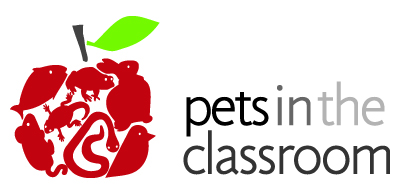 Social Media Post SamplesContent for SupportersMake sure to use hashtag #PetsintheClassroom, then tag us so we can share!Facebook: www.facebook.com/petsintheclassroomInstagram: @petsintheclassroomTwitter: @petsinclassroomWe are a proud supporter of Pets in the Classroom, an educational grant program that provides funding to teachers to purchase and maintain classroom pets.  Through the program, millions of students have had the opportunity to interact with pets in the classroom – an experience that can shape their lives for years to come.Follow them @petsintheclassroom to learn more about the program.According to teachers who participated in a survey conducted by our friends @PetsintheClassroom, students experience numerous benefits to consistent exposure to small animals in the school setting.  Take a look!IMAGE: 2022 Teacher SurveyThe Pets in the Classroom program is truly making an impact, allowing millions of students to experience the joy and benefits of companion animals at school through their teacher grant program!  Learn more about them at www.petsintheclassroom.org.Do you believe that pets can have a positive influence in the lives of children? We do! Through our partnership with the Pets in the Classroom grant program, eligible teachers can receive funding toward a classroom pet and supplies! The program helps teacher provide their students with an opportunity to interact with pets—an experience that can help to shape their lives for years to come.Learn more: www.petsintheclassroom.orgDid you know that classroom pets can be a wonderful way teachers can provide emotional support to students?  As teacher Ashleigh Moore stated, “I’ve been using my classroom pet to incentivize my students to have good behavior and put all their effort into their work. It wasn’t until a student wrote me a letter, that I realized my class pet was helping in ways I didn’t know. He said that he was glad that I got Ela, my guinea pig, because on days that he was sad and didn’t want to talk about it with anyone he could simply ask to go see her and that made him feel better.” Lear more about a program we support – @Pets in the Classroom! www.PetsintheClassroom.org	IMAGE: Ashleigh MooreClassroom pets are a wonderful way to bring joy and excitement into the lives of students—but they also offer social, emotional, and academic benefits, which is why we work with Pets in the Classroom to provide grants to teachers to help fund these little friends. Learn more about the Pets in the Classroom grant program by visiting their website: www.petsintheclassroom.org. The Pets in the Classroom grant program is an educational grant program which provides financial support to teachers (who often have very limited funding) to purchase and maintain small animals in the classroom. The program was established by the Pet Care Trust to provide children with an opportunity to interact with pets—an experience that can help to shape their lives for years to come.Learn more about this grant program that we support by visiting www.petsintheclassroom.org.A survey conducted in the spring of 2022 by the Pets in the Classroom grant program shared valuable insight into the multitude of ways that students are benefiting from classroom pets. Teachers saw improvements in attendance, empathy/compassion, responsibility, testing/academic performance, self-esteem, and student engagement. Teachers also reported that pets help students improve their social skills and decrease anxiety. Read all the wonderful details: https://petsintheclassroom.org/teachers-indicate-classroom-pets-help-students/